10 Liter Riesen – SeifenblasenIn einem Eimer 4g J-Lube Gleitgel mit kochendem Wasser übergießen und umrühren (schnell sonst klumpt es).  Es dürfen keine Klumpen zu sehen sein! 4g Zitronensäure + 10 g Natriumhydrgencarbonat (Speisesoda, Backsoda, Backnatron, Speisenatron) in 0,5 l Wasser lösen 450 ml Fairy Ultra Geschirrspülmittel Mit warmen Wasser auf 2 Liter auffüllen. Noch einmal gut umrühren!Vor Ort: mit 8 Liter Wasser in einem 10l Eimer mischen, umrühren! Als Ring für die Seifenblasen bietet sich 2 ca. 80 cm lange Stangen/ Hölzer an. Diese verbindet man mit dicken Schnürsenkeln für Sneakers, sodass wenn man die Stangen auseinanderzieht ein „Kreis“ entsteht. 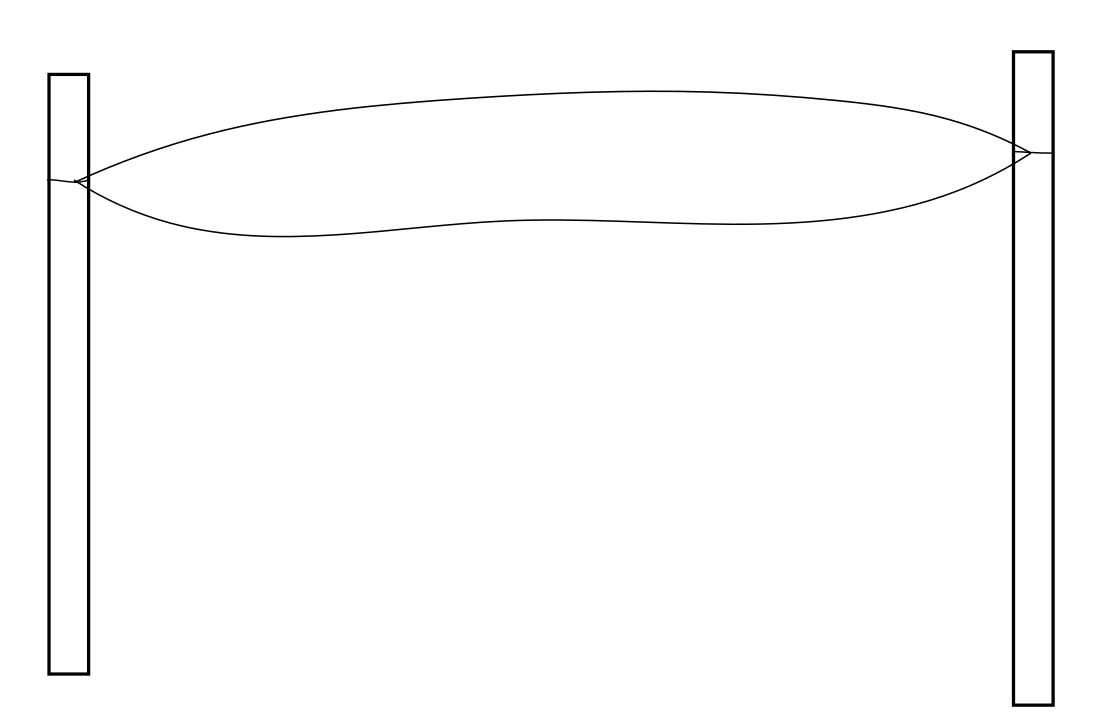 